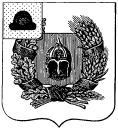 Администрация Александро-Невского городского поселения Александро-Невского муниципального районаРязанской областиПОСТАНОВЛЕНИЕ        О внесении изменений в постановление администрации Александро-Невского городского поселения от 21.05.2014 г. № 81 «Об  утверждении Положения о контрактной службе без образования отдельного структурного подразделения в администрации Александро-Невского городского поселения»На основании статьи 38 Федерального закона от 05.04.2013   № 44-ФЗ «О контрактной системе в сфере закупок товаров, работ, услуг для обеспечения государственных и муниципальных нужд», руководствуясь Приказом Министерства экономического  развития и торговли РФ   от 29.10.2013 № 631, администрация Александро-Невского городского поселения   ПОСТАНОВЛЯЕТ:1. Внести в постановление администрации Александро-Невского городского поселения от 21.05.2014 г. № 81 «Об утверждении Положения о контрактной службе без образования отдельного структурного подразделения в администрации Александро-Невского городского» следующие изменения: 1.1. Приложение  № 2 к постановлению администрации «Состав контрактной службы без образования отдельного структурного подразделения» изложить в новой редакции согласно приложению.3. Опубликовать настоящее постановление в Информационном бюллетене и разместить на сайте администрации Александро-Невского городского поселения.4. Контроль за исполнением настоящего постановления оставляю за собой.     Врио главы администрации Александро-Невского городского поселения                                                             А.Н. НиколаеваПриложение  к постановлению администрацииАлександро-Невского городского поселения от  03 июня  2021 г  № 86 Состав контрактной службы без образования отдельного структурного подразделения в администрации Александро-Невского городского поселенияНиколаева А.Н. – Врио главы администрации Александро-Невского городского поселения – руководитель контрактной службы;Члены контрактной службы:          Бакушкина Ю.Н. – специалист 1 категории администрации                               Александро-Невского городского поселения;Павлова  Т.И.  –      начальник управления экономики, имущественных отношений и закупок администрации муниципального образования - Александро-Невский муниципальный район Рязанской области (по согласованию).   от  03 июня 2021 г.                       р.п. Александро-Невский                  №  86